     Course Sequences 
Master of Science (MS)
in Global & Migrant Health Policy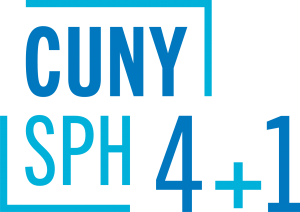 
The optional course sequences below are designed for full-time students who plan to complete the 4+1 program in five years. Part-time students are encouraged to meet with a staff advisor to map out an appropriate plan of study.
__________________________________________________________________4+1 students starting summer of junior year:
4+1 students starting fall of junior year:
4+1 students starting spring of junior year:SemesterCourseYear 1Undergraduate courseworkYear 2Undergraduate courseworkYear 3Summer semester: PUBH 613Fall semester: PUBH 601, PUBH 614Spring semester: HPAM 621, HPAM 623Year 4Fall semester: HPAM 626Spring semester: HPAM 628Year 5(SPH matriculate)Fall semester: HPAM 627, HPAM 629, Elective ISpring semester: PUBH 698, Elective II SemesterCourseYear 1Undergraduate courseworkYear 2Undergraduate courseworkYear 3Fall semester: PUBH 601, PUBH 613Spring semester: PUBH 614, HPAM 623Year 4Fall semester: HPAM 626Spring semester: HPAM 621, HPAM 628Year 5(SPH matriculate)Fall semester: HPAM 627, HPAM 629, Elective ISpring semester: PUBH 698, Elective IISemesterCourseYear 1Undergraduate courseworkYear 2Undergraduate courseworkYear 3Fall semester: Undergraduate coursework Spring semester: PUBH 601, PUBH 613Year 4Fall semester: PUBH 614, HPAM 626Spring semester: HPAM 621, HPAM 623, HPAM 628Year 5(SPH matriculate)Fall semester: HPAM 627, HPAM 629, Elective ISpring semester: PUBH 698, Elective II